ΑΡΙΣΤΟΤΕΛΕΙΟ ΠΑΝΕΠΙΣΤΗΜΙΟ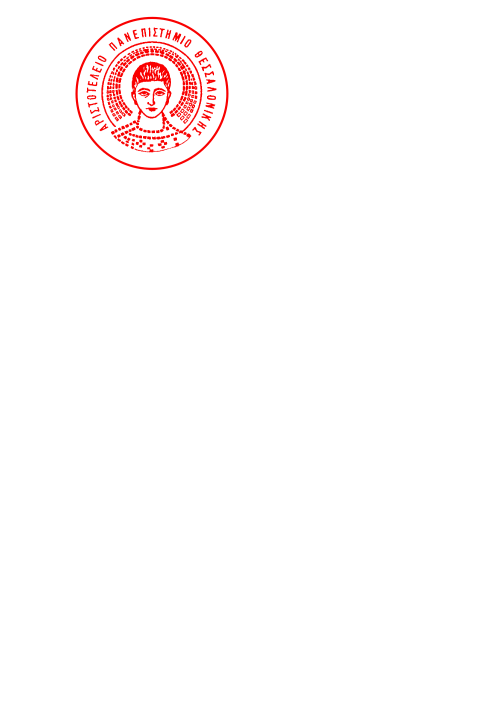 ΩΤΟΡΙΝΟΛΑΡΥΓΓΟΛΟΓΙΚΗ ΚΛΙΝΙΚΗΔιευθυντής: ο  Καθ. Κ.ΜάρκουΝοσοκομείο Παπαγεωργίου56403 ΘΕΣΣΑΛΟΝΙΚΗτηλ. 2313/ 323708Fax: 2310/ 99492                  e-mail: orl2@med.auth.gr                            Α/ΑΑΡΙΘ. ΜΗΤΡ.13/5/2015/5/2020/5/2022/5/2027/5/2029/5/20ΠΑΡΑΤΗΡ.13293623289233279943290453278463269273280283272293286310329451132719123269313327861432809